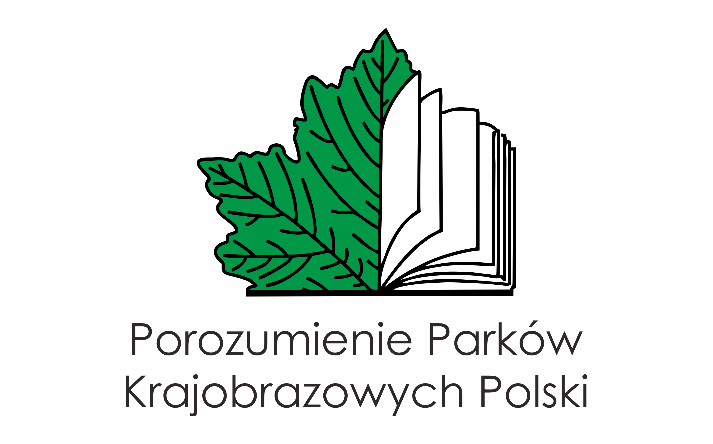 Regulamin Konkursu Filmowego pn.„MÓJ PARK KRAJOBRAZOWY”§ 1OrganizatorOrganizatorem konkursu filmowego pn. „Mój park krajobrazowy”, jest Porozumienie Parków Krajobrazowych Polski we współpracy z: Zespołem Opolskich Parków krajobrazowychZespołem Lubelskich Parków KrajobrazowychZespołem Parków Krajobrazowych Województwa Łódzkiego, 
Zespołem Parków Krajobrazowych Województwa Małopolskiego, 
Mazowieckim Zespołem Parków Krajobrazowych; 
Zespołem Parków Krajobrazowych w PrzemyśluPomorskim Zespołem Parków KrajobrazowychZespołem Parków Krajobrazowych Województwa Śląskiego2. Konkurs jest prowadzony na podstawie niniejszego Regulaminu.§2Cele konkursuCelem konkursu jest:- promocja parków krajobrazowych poprzez upowszechnianie walorów przyrodniczych i krajobrazowych;- rozwijanie wyobraźni dzieci i młodzieży poprzez dokumentowanie w formie filmu piękna otaczającej nas przyrody i krajobrazu;- rozwój umiejętności obserwacji otaczającego świata i jego artystycznej interpretacji;- rozwijanie umiejętności opowiadania obrazem, filmowania i montażu filmów.§ 3
Przedmiot i tematyka konkursuPrzedmiotem konkursu jest wykonanie filmu ukazującego piękno przyrody i krajobrazów parków krajobrazowych.Filmy oceniane będą w dwóch kategoriach: „Reportaż” oraz „Rolka”.§ 4Warunki i zasady udziału w konkursie1. Udział w konkursie jest dobrowolny i bezpłatny.2. Filmy z kategorii „Reportaż” oceniane będą w 3 podkategoriach „Uczniowie szkól podstawowych”, „Uczniowie szkół ponadpodstawowych”, „Rodziny”. Filmy z kategorii „Rolka” będą oceniane bez podziału na podkategorie.3. Uczestnikami konkursu w podkategorii „Uczniowie szkól podstawowych” oraz „Uczniowie szkół ponadpodstawowych” mogą być uczniowie szkół podstawowych i ponadpodstawowych z gmin na terenie których położone są parki krajobrazowe, w przypadku gmin na prawach powiatu, szkoła musi mieścić się na terenie parku krajobrazowego. Zgłoszenia uczestników dokonuje szkoła.4. Uczestnikami konkursu w podkategorii „Rodziny” mogą być mieszkańcy gmin na terenie których położone są parki krajobrazowe, w przypadku gmin na prawach powiatu, rodzina musi mieszkać na terenie parku krajobrazowego. W skład rodziny musi wchodzić dziecko.5. Jedno dziecko może być autorem tylko jednej pracy konkursowej (filmu) zgłaszanej w danej podkategorii.6. Warunkiem przystąpienia szkoły lub rodziny do konkursu jest wypełnienie karty zgłoszeniowej oraz przesłanie jej do 15 maja 2023 roku na adres e-mail uzależniony od miejsca zamieszkania uczestnika: 	województwo opolskie – konkurs.zopk@gmail.comwojewództwo lubelskie – sekretariat.zlpk@lubelskie.plwojewództwo łódzkie – konkurs@parkilodzkie.plwojewództwo małopolskie – konkurs@zpkwm.plwojewództwo mazowieckie – bazatorfy@parkiotwock.plwojewództwo podkarpackie – biuro@zpkprzemysl.plwojewództwo pomorskie – konkurs@pomorskieparki.plwojewództwo śląskie – edukacjazpkws@zpk.com.pl 7. Konkurs przebiegać będzie w dwóch etapach: wojewódzkim i ogólnopolskim.8. Organizatorem i koordynatorem etapu wojewódzkiego są zespoły parków krajobrazowych lub parki krajobrazowe, które zgłosiły uczestnictwo w konkursie.Do obowiązków koordynatora jest wybranie w oparciu o ustalone kryteria maksymalnie jednego najlepszego filmu w każdej podkategorii, które będą reprezentowały województwo w kolejnym etapie.Na etapie wojewódzkim istnieje możliwość przyznania wyróżnień i nagród.9. Organizatorem i koordynatorem etapu ogólnopolskiego jest Porozumienie Parków Krajobrazowych Polski.10. Do każdej pracy autorzy dołączają oświadczenie rodzica/opiekuna prawnego uczniów niepełnoletnich dotyczące wyrażenia zgody na przetwarzanie danych osobowych, publikacji wizerunku i oświadczenie nauczyciela.11. Komisja Konkursowa powołana przez Organizatora oceni nadesłane filmy i wyłoni laureatów.12. Filmy oceniane będą w oparciu o 3 kryteria: wartość merytoryczna (waga 50%); wartość artystyczna (waga 25%); jakość techniczna (waga 25%). 
13. Zwycięzcy finału ogólnopolskiego w każdej kategorii otrzymają pamiątkowe statuetki (I-III miejsce).§ 5Termin i miejsce nadsyłania filmów1.Filmy należy przesyłać do dnia 15 maja 2023 roku do godz. 16.00. Prace należy przesłać wyłącznie w formie elektronicznej za pomocą ogólnie dostępnych serwisów do transferu danych np. wetransfer.com na adresy e-mail podane w § 4 pkt. 6 w tytule transferu podając „Konkurs Filmowy”. 2.Lista laureatów wojewódzkiego etapu Konkursu zostanie podana do wiadomości publicznej na stronie internetowej Organizatora, w terminie do 23 maja 2023 roku.3. Rozstrzygnięcie drugiego etapu konkursu odbędzie się podczas ogólnopolskiego finału Konkursu Poznajemy Parki Krajobrazowe Polski, 30 maja 2023 r.§ 6Wymagania dotyczące prac konkursowych1. Praca konkursowa musi spełniać następujące warunki:a) format zapisu: najlepiej MP4 lub AVI, MPEG, MOV;b) maksymalna wielkość pliku: do 2 GB;c) minimalna rozdzielczość filmu w kategorii Reportaż: HD 1920x1080; w kategorii „Rolka” : HD 1080x1920;d) maksymalny czas trwania w kategorii „Reportaż” do 5 minut, w kategorii „Rolka” do 1 minuty;e) praca musi wiązać się z zakresem tematycznym konkursu.2. Dostarczone filmy pozostają do dyspozycji Organizatora, który ma prawo do korzystania z nich na wybranych przez siebie polach eksploatacji w nieograniczonym zakresie.3. Organizator zastrzega sobie prawo do publikacji zgłoszonych filmów.4. Udział w konkursie jest jednocześnie wyrażeniem zgody przez uczestnika na wykorzystanie przez Organizatora danych osobowych (imię, nazwisko, nazwa szkoły). Dane te wykorzystane będą dla potrzeb konkursu oraz celów promocji i reklamy konkursu lub Organizatora w programach informacyjnych i innych formach przekazu medialnego oraz na stronie internetowej Organizatora.§ 7Prawa autorskie1. Praca konkursowa nie może naruszać praw autorskich oraz prawa do prywatności osób trzecich. Prezentowane w niej treści nie mogą przedstawiać ani propagować używek, zachowań zabronionych przez prawo, niecenzuralnych lub godzących w zasady dobrego wychowania i kultury osobistej.2. Organizator, w związku z przeniesieniem na niego praw autorskich do filmów przez uczestników, zastrzega sobie prawo do nieograniczonego kopiowania filmów i ich publicznej emisji w celach promocji.3. Uczestnik konkursu wyraża zgodę na wykorzystanie swojego wizerunku –zdjęć, wykonanych w związku z realizacją konkursu w materiałach promocyjnych Organizatora.4. Uczestnicy zgadzają się na posługiwanie się przez Organizatora jego imieniem i nazwiskiem w celach informacyjnych oraz zrzekają się jakiegokolwiek wynagrodzenia za korzystanie ze zdjęć i nagrań, w tym w szczególności wynagrodzenia za rozpowszechnianie zdjęć i nagrań na stronie internetowej oraz inne przypadki publicznego udostępniania zdjęć i nagrań.5. W przypadku wykorzystania materiałów innych twórców w filmie (jak zdjęcia, muzyka, fragmenty innych produkcji) należy zapoznać się z zasadami polskiego prawa. Absolutnie zabronione jest wykorzystanie materiałów chronionych prawami autorskimi lub pokrewnymi bez uzyskania pisemnej zgody właściciela utworu.6. Podkład dźwiękowy wykorzystany w filmie powinien posiadać odpowiednią licencję lub pochodzić z darmowych zasobów (strony internetowe z muzyką, tzw. free). W napisach końcowych lub w opisie należy podać źródło wykorzystanych utworów.§ 8Postanowienia końcowe1. Szczegółowe informacje o Konkursie można uzyskać pod adresem e-mail: konkurs@parkikrajobrazowe.pl.2. Organizator zastrzega sobie prawo zmiany terminu zakończenia Konkursu oraz pozostałych terminów, a także prawo opublikowania Utworów (filmów) w całości lub we fragmentach, w materiałach prasowych, w wydawnictwach okolicznościowych, Internecie lub w inny sposób.3. Spory związane z Konkursem będą rozpatrywane przez Organizatora, a jego decyzje w tym zakresie będą wiążące i ostateczne.4. Organizatorowi przysługuje prawo unieważnienia Konkursu i nie wyłonienia Laureatów.5. Uczestnicy nie będą zgłaszać roszczeń finansowych za Utwór (film) emitowany w mediach zgodnie z postanowieniami Regulaminu.6. Organizator nie ponosi odpowiedzialności za problemy związane z brakiem możliwości skontaktowania się z Laureatami Konkursu.7. Wszystkie informacje dotyczące organizacji przebiegu Konkursu są jawne i dostępne dla wszystkich uczestników na równych zasadach.8. Organizator zastrzega sobie prawo przerwania, zmiany lub przedłużenia terminu zakończenia Konkursu w razie wystąpienia przyczyn od niego niezależnych.KONKURS FILMOWY „MÓJ PARK KRAJOBRAZOWY”KARTA ZGŁOSZENIOWAKategoria: 		⃝  Reportaż						⃝  RolkaPodkategoria: 		⃝  Uczniowie szkól podstawowych⃝  Uczniowie szkół ponadpodstawowych⃝  RodzinyWojewództwo:	………………………………………………………….Park krajobrazowy którego dotyczy film: ……………………………………………………………………………..Nazwa zespołu autorskiego / nazwa szkoły: ………………………………………………………………………….Skład zespołu autorskiego: ……………………………………………………………………………………………………………………………………………………………………………………………………………………………………………………………………………………………………………………………………………………………………………………………………………………………………………………………………………………………………………………………………………………Imię i nazwisko osoby zgłaszającej zespół: ……………………………………………………………………………Oświadczenia:Oświadczam, że zespół autorski spełnia warunki udziału w konkursie określone w § 4 pkt 3 i 4.Oświadczam, że uczestnicy zespołu autorskiego zapoznali się z zapisami regulaminu konkursu i go akceptują.Termin zgłoszenia upływa 15 maja 2023 roku.………………………………….. 				………………………………………..(data) 							podpis osoby zgłaszającej zespółWzór oświadczenia nauczyciela dotyczącego wyrażenia zgody na przetwarzanie danych osobowych.Wyrażam zgodę na przetwarzanie moich danych osobowych dla potrzeb niezbędnych do realizacji Konkursu filmowego „MÓJ PARK KRAJOBRAZOWY”.W przypadku otrzymania nagrody w konkursie przez zespół reprezentujący szkołę, wyrażam zgodę na umieszczenie moich danych osobowych w zakresie: imię i nazwisko, szkoła na stronie internetowej organizatorów, w prasie lokalnej, mediach oraz w wydawnictwach promujących.Oświadczam ponadto, iż przyjmuję do wiadomości, że:1) administratorem danych osobowych są Dyrektorzy parków krajobrazowych lub zespołów parków krajobrazowych współorganizujący konkurs,2) dane osobowe będą przetwarzane wyłącznie na potrzeby ww. konkursu,3) podanie danych jest dobrowolne,4) mam prawo dostępu do treści danych oraz ich poprawiania.………………………………….. 				………………………………………..(data) 							podpis składającego oświadczenieWzór oświadczenia rodzica/opiekuna prawnego uczniów niepełnoletnich dotyczącego wyrażenia zgody na przetwarzanie danych osobowych oraz publikacji wizerunku.Wyrażam zgodę na przetwarzanie danych osobowych ……………………………………………………….. (imię i nazwisko osoby niepełnoletniej) dla potrzeb niezbędnych do realizacji Konkursu filmowego „MÓJ PARK KRAJOBRAZOWY”.Wyrażam zgodę na publikację wizerunku ……………………………………………………………….. 
(imię i nazwisko osoby niepełnoletniej) w filmie zgłaszanym do konkursu.W przypadku otrzymania nagrody w konkursie, wyrażam zgodę na umieszczenie danych osobowych w zakresie: imię i nazwisko, szkoła na stronie internetowej organizatorów, w prasie lokalnej, mediach oraz w wydawnictwach promujących, a także wyrażam zgodę na publikację wizerunku w relacji z wręczenia nagród.Oświadczam ponadto, iż przyjmuję do wiadomości, że:1) administratorem danych osobowych są Dyrektorzy parków krajobrazowych lub zespołów parków krajobrazowych współorganizujący konkurs,2) dane osobowe będą przetwarzane wyłącznie na potrzeby ww. konkursu,3) podanie danych jest dobrowolne,4) mam prawo dostępu do treści danych oraz ich poprawiania.………………………………….. 				………………………………………..(data) 							podpis składającego oświadczenieWzór oświadczenia pełnoletnich uczestników konkursu dotyczące wyrażenia zgody na przetwarzanie danych osobowych oraz publikacji wizerunku.Wyrażam zgodę na przetwarzanie moich danych osobowych dla potrzeb niezbędnych do realizacji Konkursu filmowego „MÓJ PARK KRAJOBRAZOWY”.Wyrażam zgodę na publikację wizerunku w filmie zgłaszanym do konkursu.W przypadku otrzymania nagrody w konkursie, wyrażam zgodę na umieszczenie danych osobowych w zakresie: imię i nazwisko, szkoła na stronie internetowej organizatorów, w prasie lokalnej, mediach oraz w wydawnictwach promujących, a także wyrażam zgodę na publikację wizerunku w relacji z wręczenia nagród.Oświadczam ponadto, iż przyjmuję do wiadomości, że:1) administratorem danych osobowych są Dyrektorzy parków krajobrazowych lub zespołów parków krajobrazowych współorganizujący konkurs,2) dane osobowe będą przetwarzane wyłącznie na potrzeby ww. konkursu,3) podanie danych jest dobrowolne,4) mam prawo dostępu do treści danych oraz ich poprawiania.………………………………….. 				………………………………………..(data) 							podpis składającego oświadczenie